UK ENGINE MANUFACTURING24 March 2016 (data for February 2016)Healthy growth for engine production in February230,868 engines manufactured in the UK in February, up 11.1% on the same month last year.Production for the UK market rises 44% with 101,967 units produced, while output for export falls 5.9%.Year-to-date production up 6.3% on 2015.Mike Hawes, SMMT Chief Executive, said, “February’s 11.1% growth in British engine production was the sector’s biggest in six months, led by a sharp rise in output for the domestic market. This was in contrast to a moderate fall in units built for export, which still accounts for more than half of overall production. We anticipate a positive year for engine manufacturing, as new facilities continue to ramp up volumes.”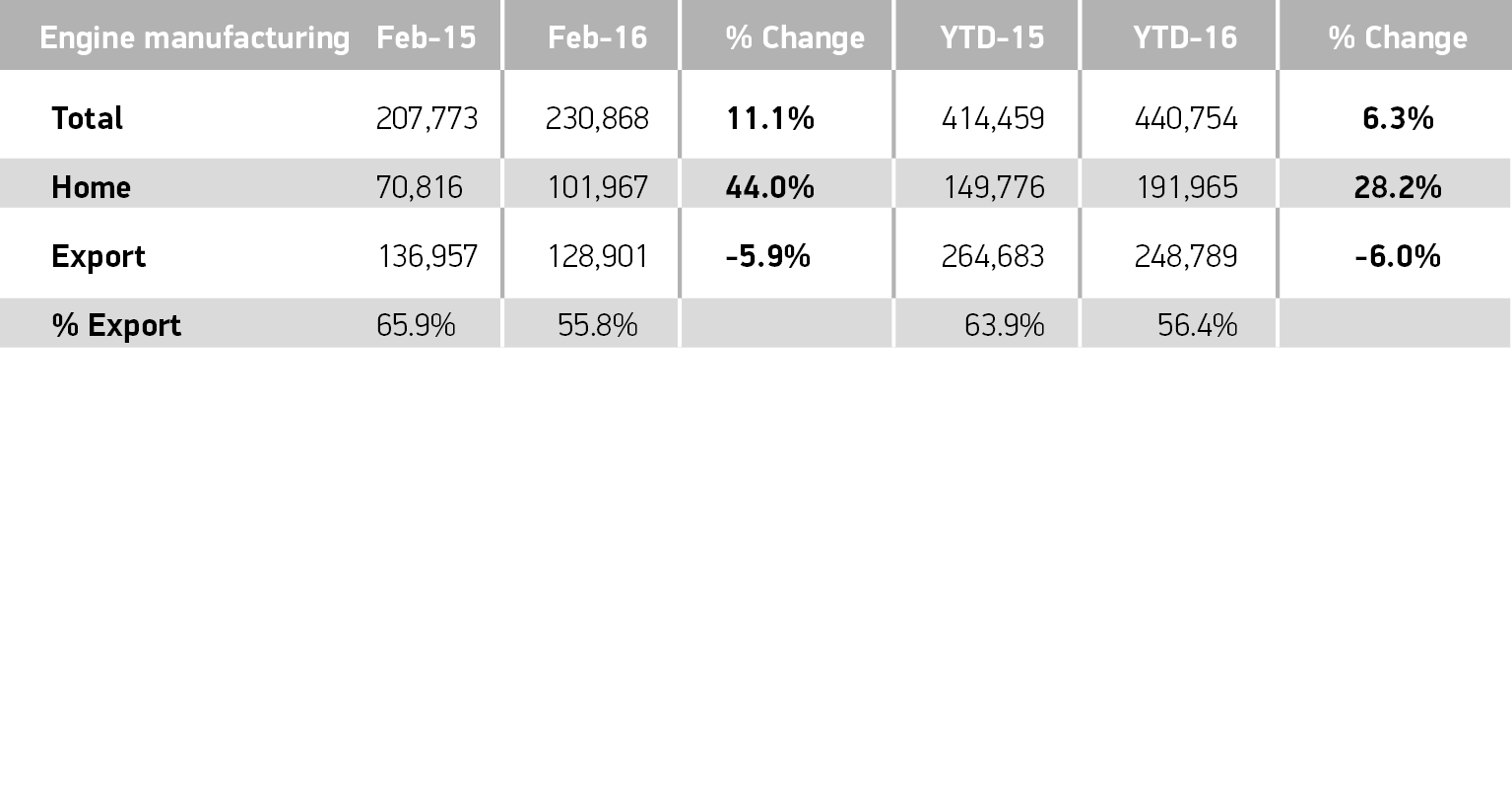 Notes to editorsAbout SMMT and the UK automotive industryThe Society of Motor Manufacturers and Traders (SMMT) is one of the largest and most influential trade associations in the UK. It supports the interests of the UK automotive industry at home and abroad, promoting a united position to government, stakeholders and the media. The automotive industry is a vital part of the UK economy accounting for more than £69.5 billion turnover and £15.5 billion value added. With some 160,000 people employed directly in manufacturing and in excess of 799,000 across the wider automotive industry, it accounts for 11.8% of total UK export of goods and invests £2.4 billion each year in automotive R&D. More than 30 manufacturers build in excess of 70 models of vehicle in the UK supported by around 2,500 component providers and some of the world’s most skilled engineers.More detail on UK automotive available in SMMT’s Motor Industry Facts 2015 publication at www.smmt.co.uk/facts15.Broadcasters: SMMT has an ISDN studio and access to expert spokespeople, case studies and regional representatives.Media contacts